Załącznik Nr 3 do Uchwały Nr XXXV/199/2018Rady Gminy Milejewoz dnia 11 maja 2018 r.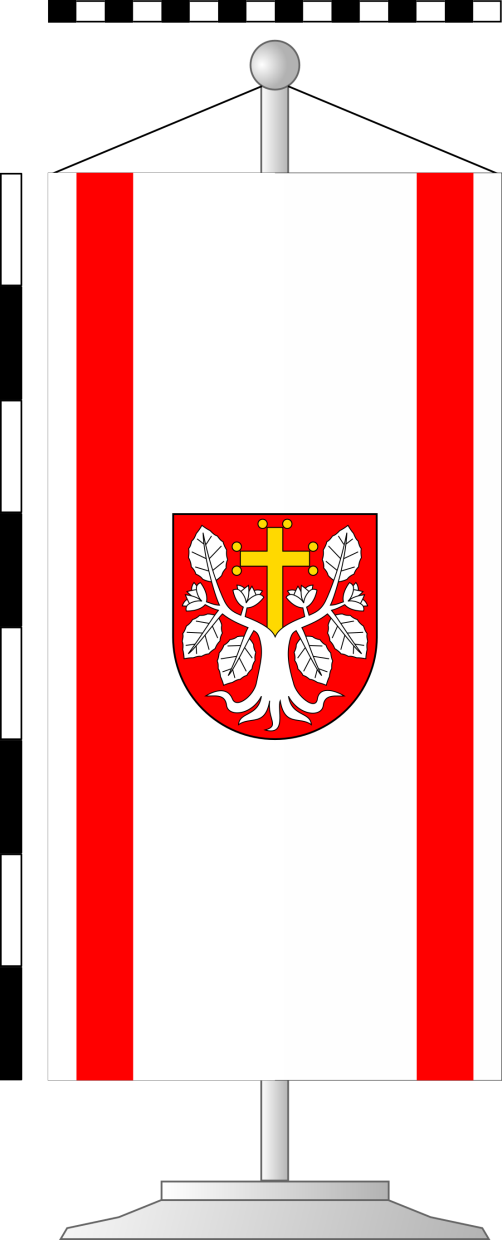 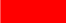 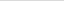 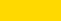 Flaga stolikowa Gminy Milejewo	Flaga stolikowa Gminy Milejewo jest pionowym odwzorowaniem flagi na płacie o proporcjach 2:1 (wysokość do szerokości) przeznaczonym do zawieszania na poprzeczce mocowanej do stojaka. Herb gminy Milejewo, wysokości 1/4 wysokości płata, jest umieszczony centralnie.		   Przewodniczący Rady Gminy	             Tomasz Kwietniewski